ФОТОРЕПОРТАЖАКЦИЯ «ВЕСНА ПОБЕДЫ»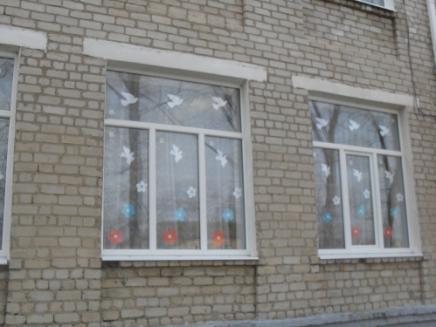 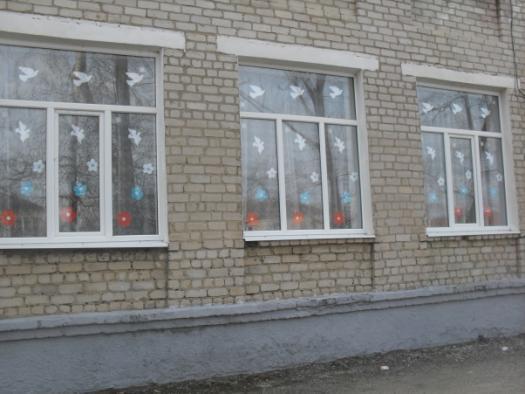 АКЦИЯ «70-летию ПОБЕДЫ посвящается…»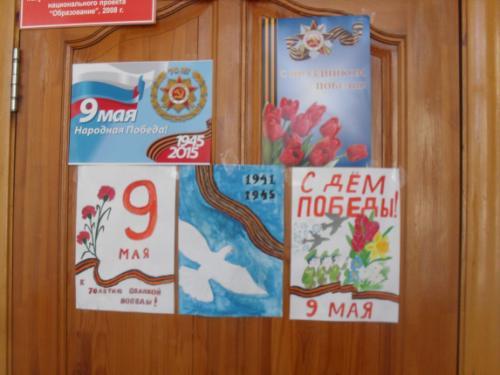 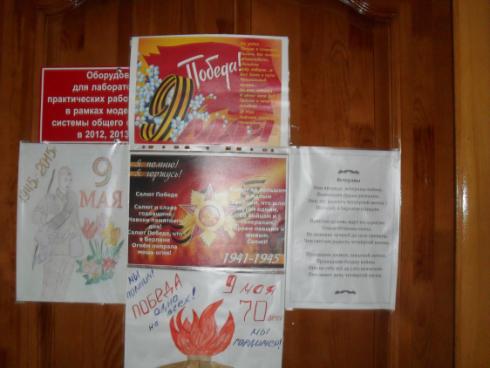 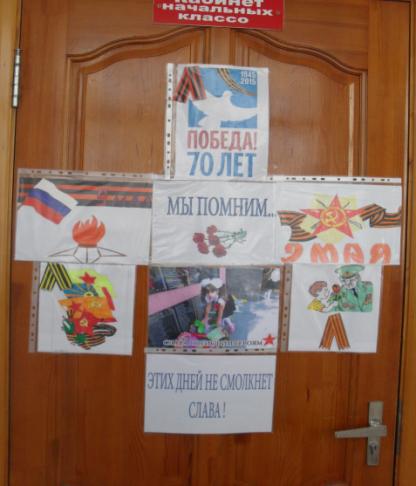 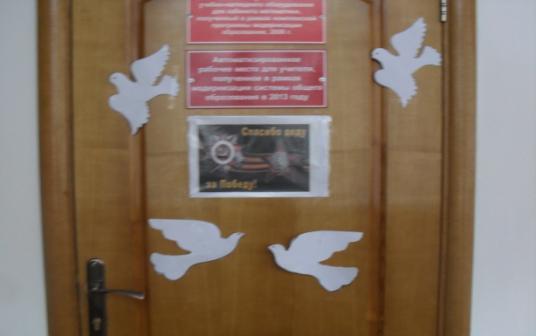 ВЫСТАВКА ТВОРЧЕСКИХ РАБОТ«СПАСИБО ДЕДУ ЗА ПОБЕДУ!»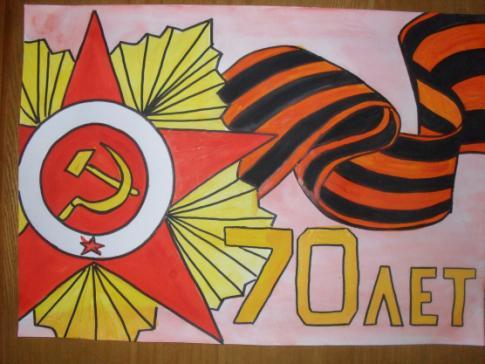 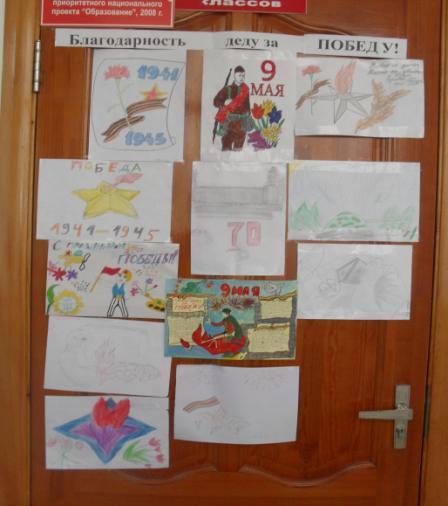 